Intake QuestionnaireName(s)__________________________________________________Date______________________Dependents/Minors Names (if in treatment)_________________________Age____________________________________________________Age______   _____________________________Age________Address_______________________________________City_______________________Zip___________Home Phone___________________ Work Phone______________________ Fax___________________E-mail___________________________________________ Cell Phone ___________________________Date of Birth___________________ Social Security #______-_____-______ Marital status____________Education:   High School      Trade School     Jr. College      College       Graduate DegreeTraining/Skills_________________________________________________________________________Employer________________________________ Job__________________________________________Emergency contact information_________________________________Phone______________________Would you like to be contacted for upcoming groups, classes and workshops?      Yes___     No___Method of Payment:How do you intend to pay for treatment?        Cash     Check     Credit Card     EAP    InsuranceEAP Provider _______________________  Intake/Authorization#_____________________________If planning to use health insurance:Name of Insurance company______________________________ Policy #_____________________Group # ____________________________ Telephone # ___________________________________Subscriber # _________________________________(From Card) Authorization #_______________Areas of Concern:What issues/concerns caused you to seek counseling?  Please describe:__________________________________________________________________________________________________________________________________________________________________________________________________What are your specific goals with regard to your counseling? ______________________________________________________________________________________________________________________Notice of Privacy PracticesTHIS NOTICE DESCRIBES HOW MEDICAL INFORMATION ABOUT YOU MAY BE USED AND DISCLOSED AND HOW YOU CAN GET ACCESS TO THIS INFORMATION.  PLEASE REVIEW IT CAREFULLY.I HAVE A LEGAL DUTY TO SAFEGUARD YOUR PROTECTED HEALTH INFORMATION (PHI).   I am legally required to protect the privacy of your PHI, which includes information that can be used to identify you that I’ve created or received about your past, present, or future health or condition, the provision of health care to you, or the payment of this health care.  I must provide you with this Notice about my privacy practices, and such Notice must explain how, when, and why I will “use” and “disclose” your PHI.  A “use” of PHI occurs when I share, examine, utilize, apply, or analyze such information within my practice; PHI is “disclosed” when it is released, transferred, has been given to, or is otherwise divulged to a third party outside of my practice.  With some exceptions, I may not use or disclose any more of you PHI than is necessary to accomplish the purpose for which the use or disclosure is made.  And, I am legally required to follow the privacy practices described in this Notice. However, I reserve the right to change the terms of this Notice and my privacy policies at any time.  Any changes will apply to PHI on file with me already.  Before I make any important changes to my policies, I will promptly change this Notice and post a new copy of it in my office.HOW I MAY USE AND DISCLOSE YOUR PHI.I will use and disclose your PHI for many different reasons.  For some of these uses or disclosures, I will need your prior written authorization; for others, however, I do not.  Listed below are the different categories of my uses and disclosures along with some examples of each category.Uses and Disclosures Relating to Treatment, Payment, or Health Care Operations Do Not Require Your Prior Written Consent.  I can use and disclose your PHI without your consent for the following reasons:For Treatment.  I can use your PHI within my practice to provide you with mental health treatment, including discussing or sharing your PHI with my trainees and interns.  I can disclose your PHI to physicians, psychiatrists, psychologists, and other licensed health care providers who provide you with health care services or are involved in your care.  For example, if a psychiatrist is treating you, I can disclose your PHI to your psychiatrist to coordinate your care.To Obtain Payment for Treatment.  I can use and disclose your PHI to bill and collect payment for the treatment and services provided by me to you.  For example,  I might send your PHI to your insurance company or health plan to get paid for the health care services that I have provided to you.  I may also provide your PHI to my business associates, such as billing companies, claims processing companies, and others that process my health care claims.For Health Care Operations.  I can use and disclose your PHI to operate my practice.  For example, I might use your PHI to evaluate the quality of health care services that you received or to evaluate the performance of the health care professionals who provided such services to you.  I may also provide your PHI to my accountant, attorney, consultants, or others to further my health care operation.Patient Incapacitation or Emergency.  I may also disclose your PHI to others without your consent if you are incapacitated or if an emergency exists.  For example, your consent isn’t required if you need emergency treatment, as long as I try to get your consent after treatment is rendered, or if I try to get your consent but you are unable to communicate with me (for example, if you are unconscious or in severe pain) and I think that you would consent to such treatment if you were able to do so.Certain Other Uses and Disclosures Also Do Not Require Your Consent or Authorization.  I can use and disclose your PHI without your consent or authorization for the following reasons:When federal, state, or local laws require disclosure.  For example, I may have to make a disclosure to applicable governmental officials when a law requires me to report information to government agencies and law enforcement personnel about victims of abuse or neglect.When judicial or administrative proceedings require disclosure.  For example, if you are involved in a lawsuit or a claim for workers’ compensation benefits, I may have to use or disclose your PHI in response to a court or administrative order.  I may also have to use or disclose your PHI in response to a subpoena.When law enforcement requires disclosure.  For example, I may have to use or disclose your PHI in response to a search warrant.When public health activities require disclosure.  For example, I may have to use or disclose your PHI to report to a government official an adverse reaction that you have to a medication.When health oversight activities require disclosure.  For example, I may have to provide information to assist the government in conducting an investigation or inspection of a health care provider or organization.To avert a serious threat to health or safety.  For example, I may have to use or disclose you PHI to avert a serious threat to the health or safety of others.  However, any such disclosures will only be made to someone able to prevent the threatened harm from occurring.For specialized government functions.  If you are in the military, I may have to use or disclose your PHI for national security purposes, including protecting the President of the United States or conducting intelligence operations.To remind you about appointments and to inform you of health-related benefits or services.  For example, I may have to use or disclose your PHI to remind you about your appointments, or to give you information about treatment alternatives, other health care services, or other health care benefits that I offer that may be of interest to you.Certain Uses and Disclosures Require You to Have the Opportunity to Object.Disclosures to Family, Friends, or Others.  I may provide your PHI to a family member, friend, or other person that you indicate is involved in your care or the payment for your health care, unless you object in whole or in part.  The opportunity to consent may be obtained retroactively in emergency situations.Other Uses and Disclosures Require Your Prior Written Authorization.  In any other situation not described in sections III A, B, and C above, I will need your written authorization before using or disclosing any of your PHI.  If you choose to sign an authorization to disclose your PHI, you can later revoke such authorization in writing to stop any future uses and disclosures (to the extent that I haven’t taken any action in reliance on such authorization) of your PHI by me.WHAT RIGHTS YOU HAVE REGARDING YOUR PHIYou have the following rights with respect to your PHI:The Right to Request Restrictions on My Uses and Disclosures.  You have the right to request restrictions or limitations on my uses or disclosures of your PHI to carry out my treatment, payment, or health care operations.  You also have the right to request that I restrict or limit disclosures of your PHI to family members or friends or others involved in your care or who are financially responsible for your care.  Please submit such requests to me in writing.  I will consider your requests, but I am not legally required to accept them.  If I do accept your requests, I will put them in writing and I will abide by them, except in emergency situations.  However, be advised, that you may not limit the uses and disclosures that I am legally required to make.The Right to Choose How I Send PHI to You.  You have the right to request that I send confidential information to you at an alternate address (for example, sending information to your work address rather than your home address) or by alternate means (for example, e-mail instead of regular mail).  I must agree to your request so long as it is reasonable and you specify how or where you wish to be contacted, and, when appropriate, you provide me with information as to how payment for such alternate communications will be handled.  I may not require an explanation from you as to the basis of your request as a condition of providing communications on a confidential basis.The Right to Inspect and Receive a Copy of Your PHI.  In most cases, you have the right to inspect and receive a copy of the PHI that I have on you, but you must make the request to inspect and receive a copy of such information in writing.  If I don’t have your PHI but I know who does, I will tell you how to get it.  I will respond to your request within 30 days of receiving your written request.  In certain situations, I may deny your request.  If I do, I will tell you, in writing, my reasons for the denial and explain your right to have my denial reviewed.  If you request copies of your PHI, I will charge you not more than $.25 for each page.  Instead of providing the PHI you requested, I may provide you with a summary of explanation of the PHI as long as you agree to that and to the cost in advance.The Right to Receive a List of the Disclosures I Have Made.  You have the right to receive a list of instances, i.e., an Accounting of Disclosures, in which I have disclosed your PHI.  The list will not include disclosures made for my treatment, payment, or health care operations; disclosures made to you; disclosures you authorized; disclosures incident to a use or disclosure permitted or required by the federal privacy rule; disclosures made for national security or intelligence; disclosures made to correctional institutions or law enforcement personnel; or, disclosures made before April 14, 2003.  I will respond to your request for an Accounting of Disclosures within 60 days of receiving such request.  The list I will give you will include disclosures made in the last six years unless you request a shorter time.  The list will include the date the disclosure was made, to whom the PHI was disclosed (including their address, if known), a description of the information disclosed, and the reason for the disclosure.  I will provide the list to you at no charge, but if you make more than one request in the same year, I may charge you a reasonable, cost-based fee for each additional request.The Right to Amend Your PHI.  If you believe that there is a mistake in your PHI or that a piece of important information is missing, you have the right to request that I correct the existing information or add the missing information.  You must provide the request and your reason for request in writing.  I will respond within 60 days of receiving your request to correct or update your PHI.  I may deny your request in writing if the PHI is (i) correct and complete, (ii) not created by me, (iii) not allowed to be disclosed, or (iv) not part of my records.  My written denial will state the reasons for the denial and explain your right to file a written statement of disagreement with the denial.  If you don’t file one, you have the right to request that your request and my denial be attached to all future disclosures of your PHI.  If I approve your request, I will make the change to your PHI, tell you that I have done it, and tell others that need to know about the change to your PHI.HOW TO COMPLAIN ABOUT OUR PRIVACY PRACTICESIf you think that I may have violated your privacy rights, or you disagree with a decision I made about access to you PHI, you may file a complaint with the person listed in Section VI below.  You also may send a written complaint to the Secretary of the Department of Health and Human Services at 200 Independence Avenue S.W., Washington, D.C. 20201.   I will take no retaliatory action against you if you file a complaint about my privacy practices.PERSON TO CONTACT FOR INFORMATION ABOUT THIS NOTICE OR TO COMPLAIN ABOUT MY PRIVACY PRACTICESIf you have any questions about this notice or any complaints about my privacy practices, you may file a complaint with the Office of Civil Rights, U.S. Department of Health and Human Services, 50 United Nations Plaza – Room 322, San Francisco, CA 94102, Voice Phone (415) 437-8310, FAX (415) 437-8329, TDD (415) 437-8311.  A complaint must be submitted in writing. You will not be retaliated against or penalized for making a complaint.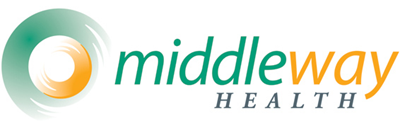 Notice of Privacy PracticesYour privacy is important to us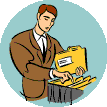 (916) 492-9007EFFECTIVE DATEApril 14th, 2003I acknowledge that I have received a copy of the Providers ‘Wellness Handbook.’ I am aware of the enclosed office policies, including the limits to confidentiality, policy on cancelled appointments, and my rights and responsibilities as a client. When applicable, I authorize payment of medical benefits from my insurance company to the undersigned therapist for counseling sessions.  I authorize the release of any medical or other information, including a mental health diagnosis, necessary to process claims from my insurance carrier.  I also request payments of government benefits either to myself or to the party who accepts assignment below. I accept, understand and agree to abide by the contents and terms of this agreement and further, consent to participate in evaluation and/or counseling.Client Name (please print): ________________________________________________Client Signature:  ________________________________________________________ Date: __________________I consent to treatment with (therapist’s name) ____________________________________Therapist Signature: ________________________________ Reg./Lic. #____________ Date: __________________Notice of Privacy Practices Acknowledgement of ReceiptThe Notice of Privacy Practices provides information about how we may use and disclose protected health information about you.I acknowledge that I have received a copy of the Providers ‘Notice of Privacy Practices’.________________________________________________     ____________________Signature of Patient  (or Patient’s Representative)		      Date________________________________________________     ____________________Print Name						         Relationship to Patient							               (if applicable)Written Acknowledgement Not ObtainedHandbook and Notice of Privacy Practices Given – Patient Unable to SignHandbook and Notice of Privacy Practices Given – Patient Declined to SignHandbook and Notice of Privacy Practices Mailed to Patient – Awaiting SignatureOther Reason Patient Did Not Sign __________________________________________________________________      	__________________________________________________________________Authorization For Pre-Arranged PaymentsThis form authorizes Middle Way Health to charge your account using a valid Credit or Debit Card for services scheduled or rendered, pre-paid packages, long telephone consultations, any late cancellations, rescheduling or failure to show to appointments.  Refunds are not given for services rendered.  By signing this agreement, you agree not to dispute any charge that is conducted fairly by this office.By signing your counseling agreement, you have agreed to pay for late cancellations or no-shows, and a missed appointment will be charged to your account within 48 hours of the scheduled date of service.  Middle Way Health holds each account number in strict confidence.PATIENT NAMECARDHOLDER BILLING ADDRESSCITY	STATE                  ZIPEMAIL ADDRESS	                                        CREDIT CARD TYPE:   VISA       MASTERCARD       DISCOVER        AMERICAN EXPRESS	CREDIT CARD ACCOUNT NAME	ACCOUNT #EXPIRATION DATE:                                               3 DIGIT # ON BACK OF CARD:By signing above, I authorize Middle Way Health to charge all subsequent account balances, minus any cash payments, to the identified Credit or Debit Card listed above, until all account balances are paid in full and agreement is rescinded in writing.  I also agree that the office may keep this original form permanently on file.  This office may disclose account information and attendance history to Credit Card companies or related business partner or associate for purposes of collection of payment.NAME ON CARD IF DIFFERENT FROM PATIENTCARDHOLDER SIGNATURE:DATE:NAME (PRINT):PATIENT SIGNATURE IF DIFFERENT FROM CARDHOLDER:DATE: